Тема «Космос».Подготовил: учитель-логопед Болдырева Анна Владимировна.     Добрый день, уважаемые родители и дети. Эта неделя посвящается теме «Космос». Вам предлагается побеседовать на данную тему, рассмотреть картинки и поиграть. Беседа.Дорогие дети, 12 апреля наша страна отмечает День Космонавтики. Почему именно в этот день отмечается в России такой праздник?
Дело в том, что именно 12 апреля 1961 года Первый космонавт планеты совершил первый в мире космический поле. Первым космонавтом, который поднялся в небо – был Юрий Гагарин.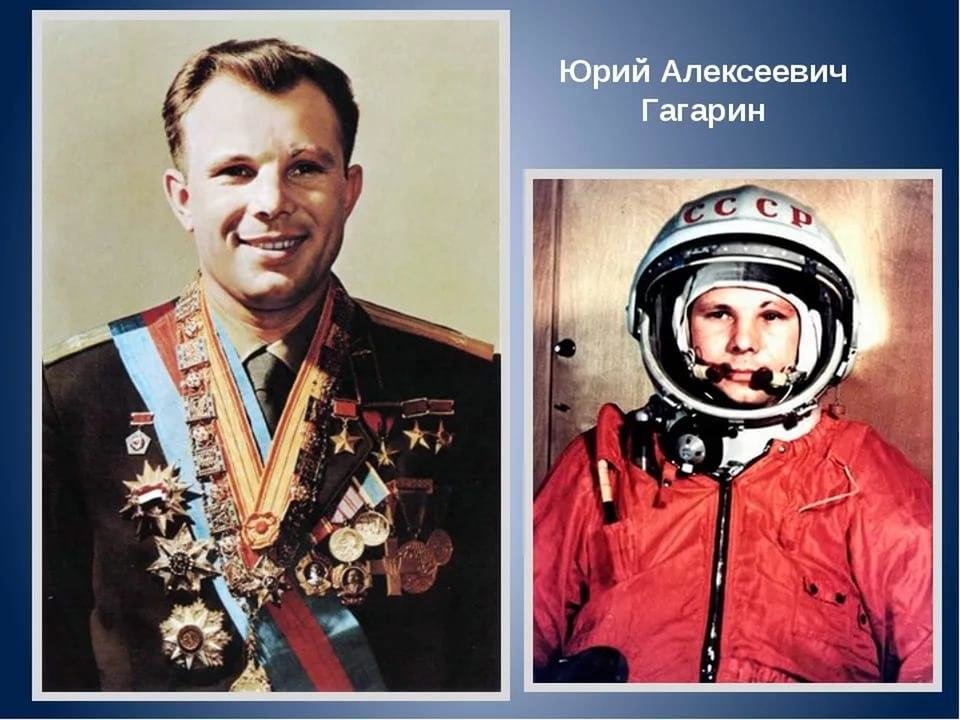 А вы знаете, на каком корабле Юрий Алексеевич Гагарин облетел вокруг земли? (…) На космическом корабле «Восток». Был совершен один витков вокруг земли. 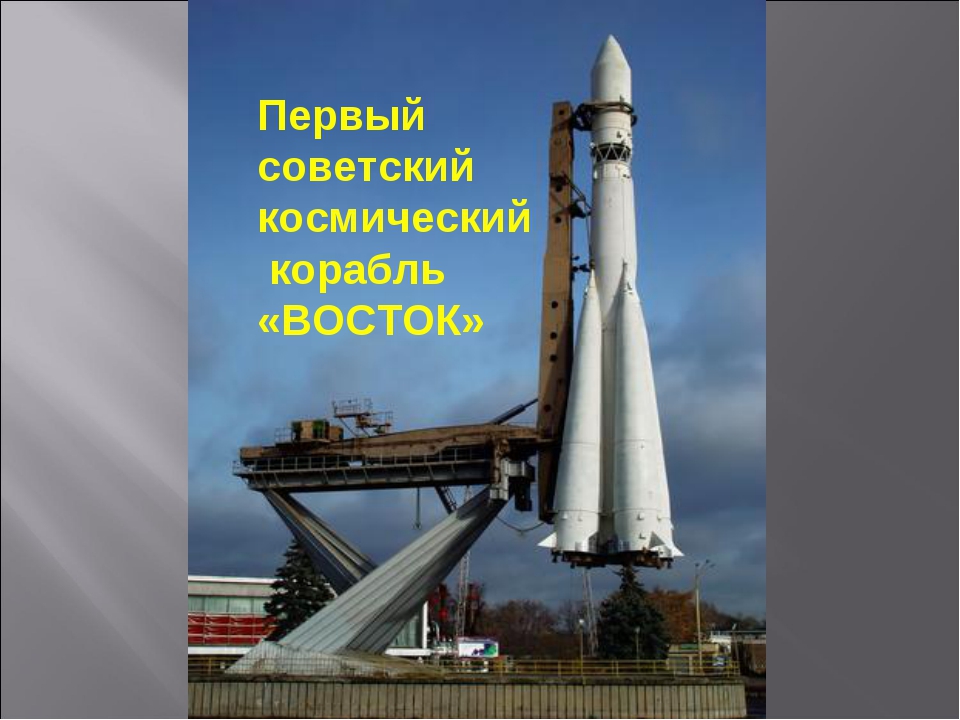  А какой был позывной у Юрия Гагарина?  (Кедр).   Как фамилия первого Российского конструктора межпланетных кораблей?   (Сергей Павлович Королёв).
    Быть космонавтом - это не только почётно, это и очень трудно.
Надо быть смелым, решительным, настойчивым, добрым, отзывчивым, надо много знать, тогда тебя будут уважать и любить. Юрий Гагарин воспитывал у себя эти качества с самого детства.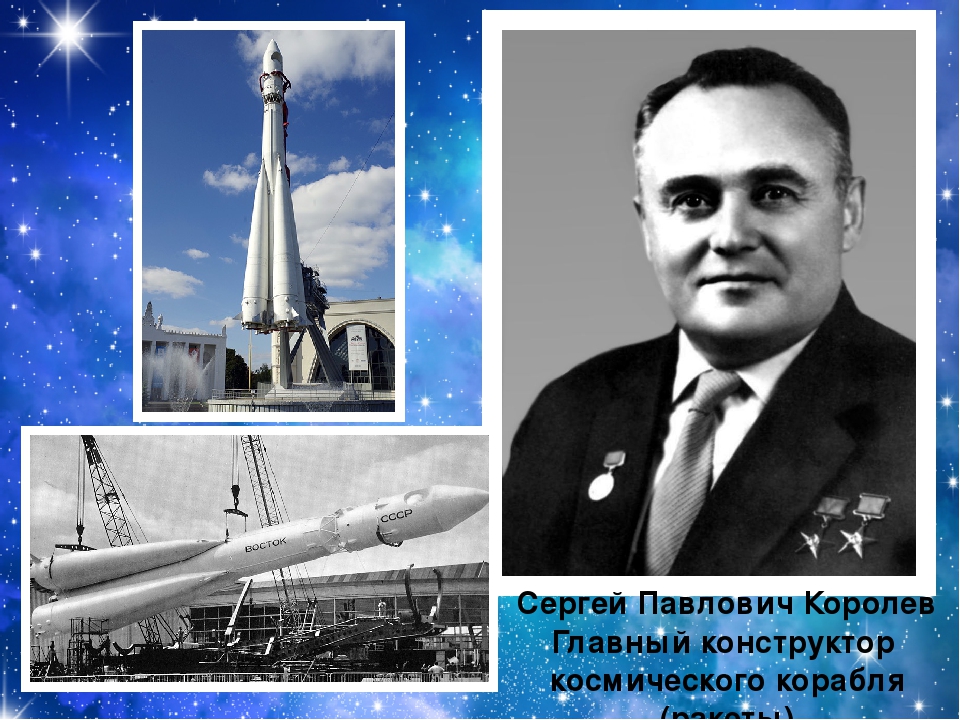 
2. Прочтите ребенку стихотворение Владимира Степанова «Юрий Гагарин».
В космической ракете
С названием « Восток»
Он первый на планете
Подняться к звёздам смог.
Поет об этом песни
Весенняя капель:
Навеки будут вместе
Гагарин и апрель.
3. Продолжение беседы о космосе.Ребята, давайте вспомним, какие планеты есть в нашей солнечной системе. Меркурий, Венера, Марс, Земля, Плутон, Юпитер, Уран, Нептун, Сатурн. Они то и составляют вместе с землей солнечную систему.  Ближе всего находится Меркурий, а самый далекий Плутон; Юпитер 25 тыс. раз больше планеты нашей. 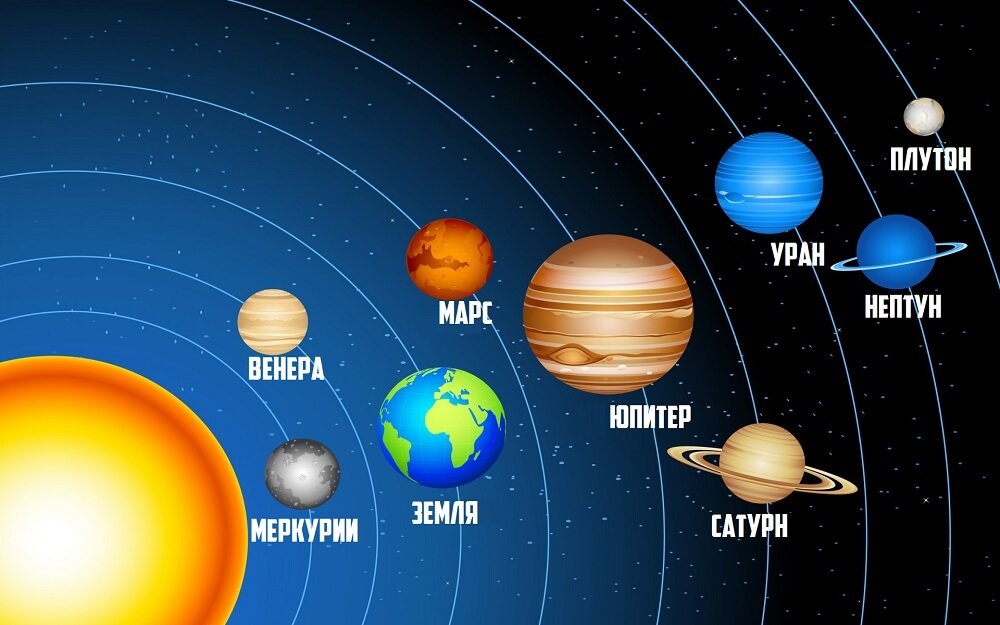 Ребята, а вы знаете, как питаются космонавты, ведь там невесомость? Что же такое невесомость? 
(Все предметы и даже человек при наступление невесомости застывает в той позе, какая, была у них до этого) 
      Обедают космонавты за складным столом, достают контейнер с едой и в прозрачный пакет упакованы завтрак, обед, ужин. 
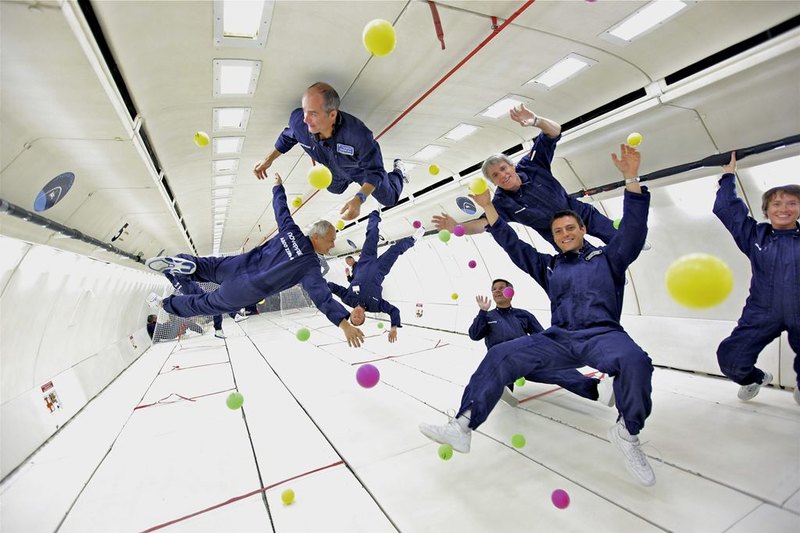 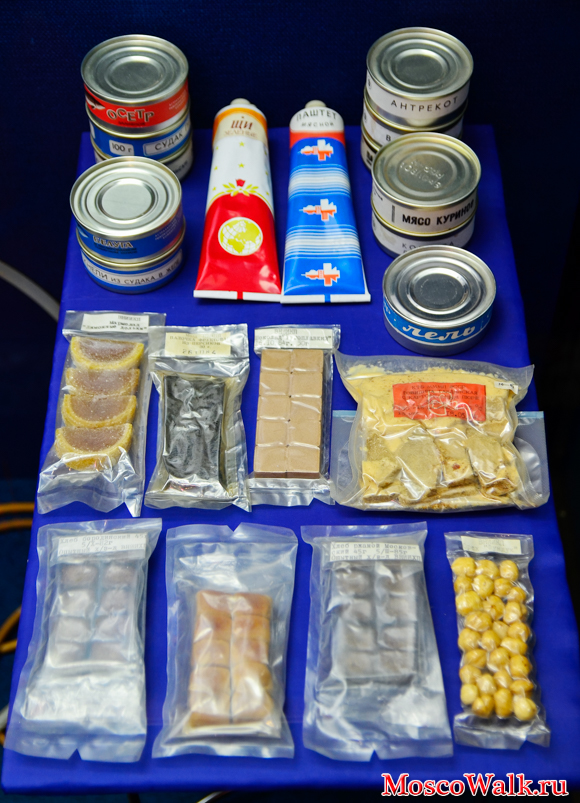 Как спят космонавты? 
(Космонавты ложатся спать, они привязывают себя к своим спальным мешкам и также свою одежду.) 
      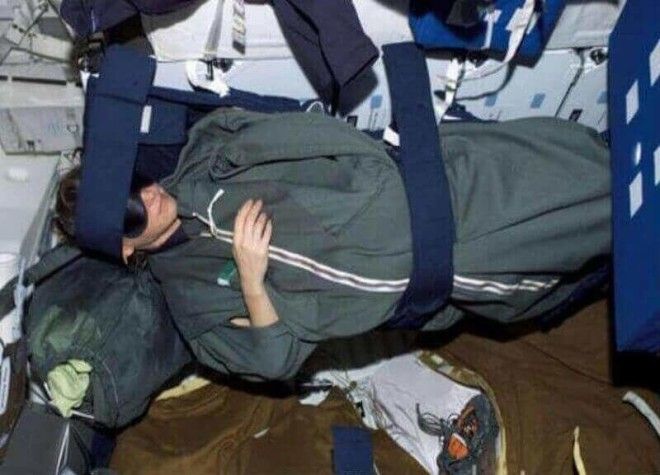 Моются ли космонавты? Если открыть кран, то вода ударится о руки отскочит, разобьется на мелкие капли и будет плавать по кораблю, поэтому космонавты для  умывание пользуются специальными средствами. 
      А еще космонавты видели там звезды. Они так далеко находятся от нашей земли, что кажутся нам лишь маленькими точками. 
      Что такое звёзды? 
Если спросят вас — 
Отвечайте смело: 
Раскалённый газ. 
И ещё добавьте, 
Что притом всегда 
Ядерный реактор — Каждая звезда! 
      Звезд на небе очень много и запомнить их не возможно. Древние люди выбирали среди звезд те, которые помогли им находить дорогу и определять время. Наиболее важным созвездием является Большая и Малая медведица. Они самые яркие звезды, похожие на ковш, поэтому их можно найти на небе. А вы находили их на небе?  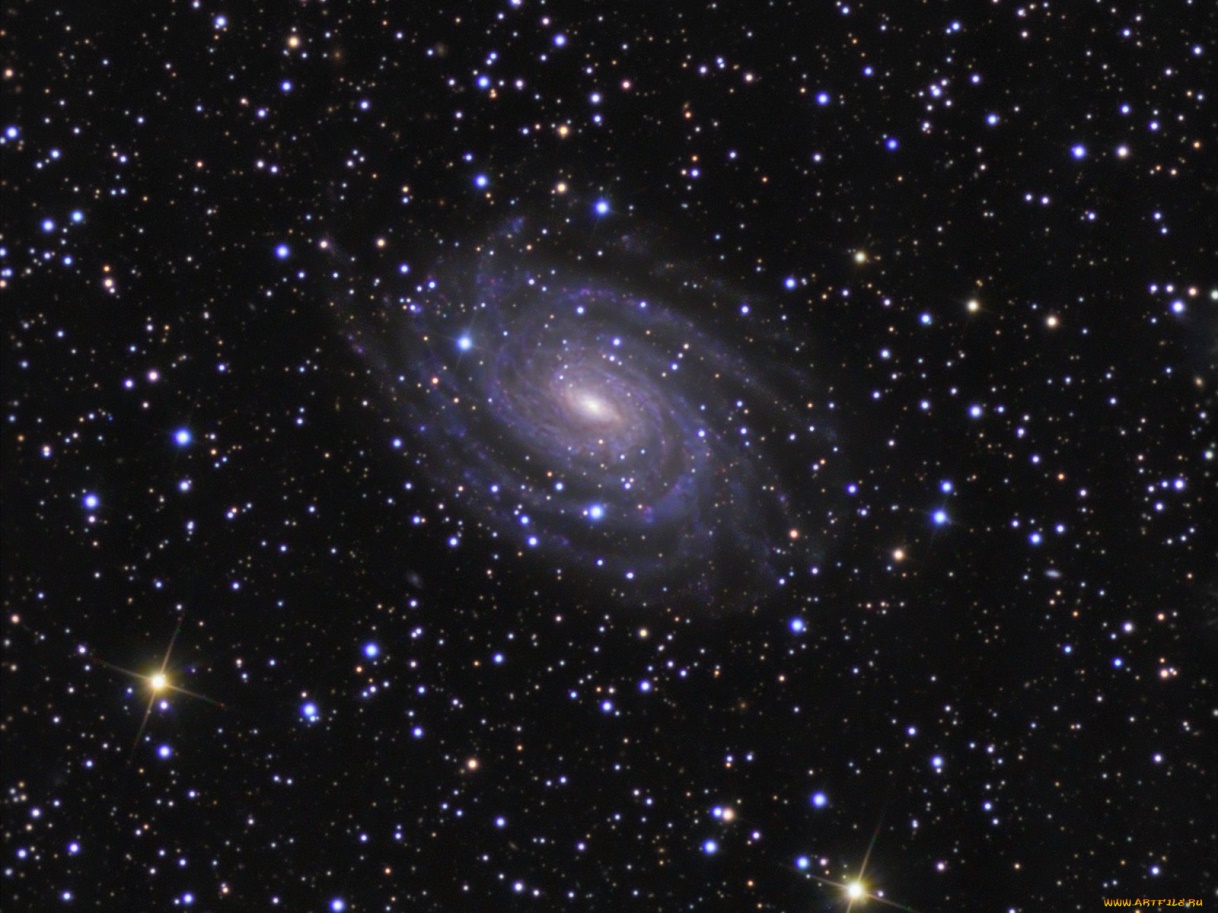 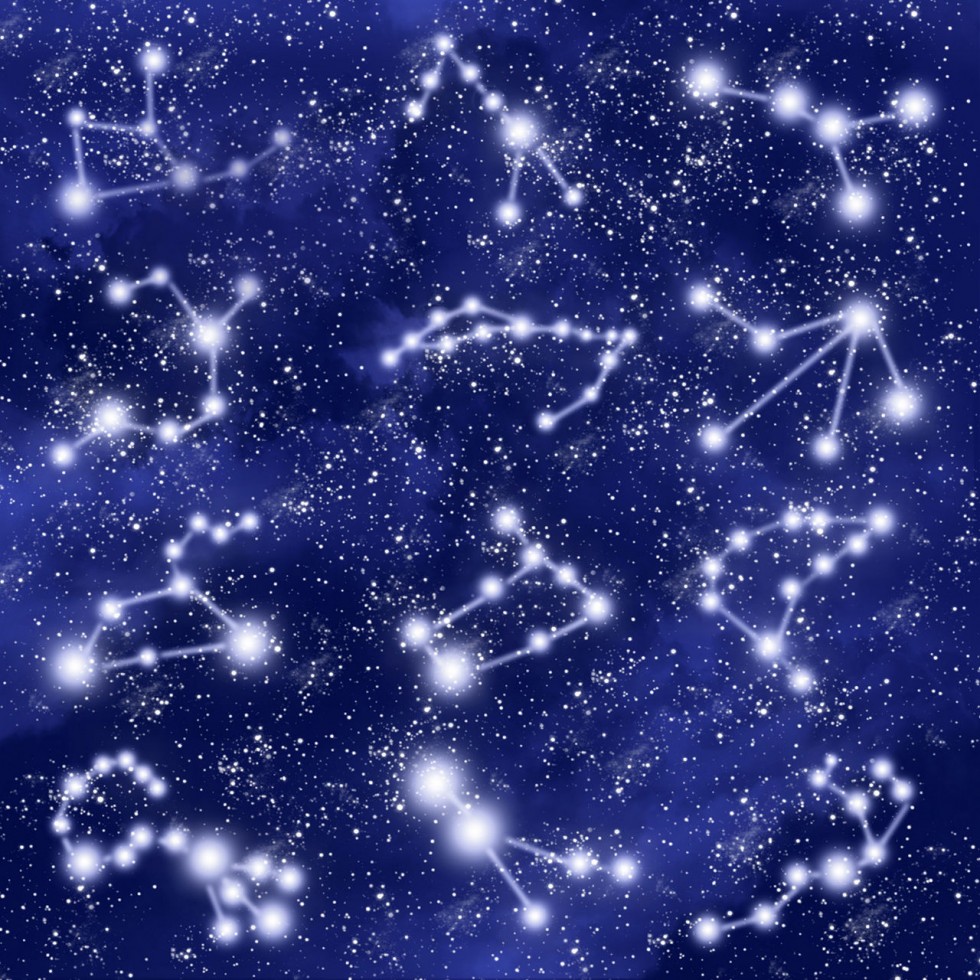 Звезды - это огромные шары из раскаленных газов. Самые горячие светятся голубым цветом, немного холоднее – белым, еще холоднее желтым цветом, а потом оранжевым и красным и в конце концов гаснут.          А знаете ли вы, какие звери посетили первыми космос? (собаки.)
Правильно, их звали Белка и Стрелка. 
Ребята, а знаете ли вы, что в космос берут только подготовленных людей? 
Надо подготовиться к полету. 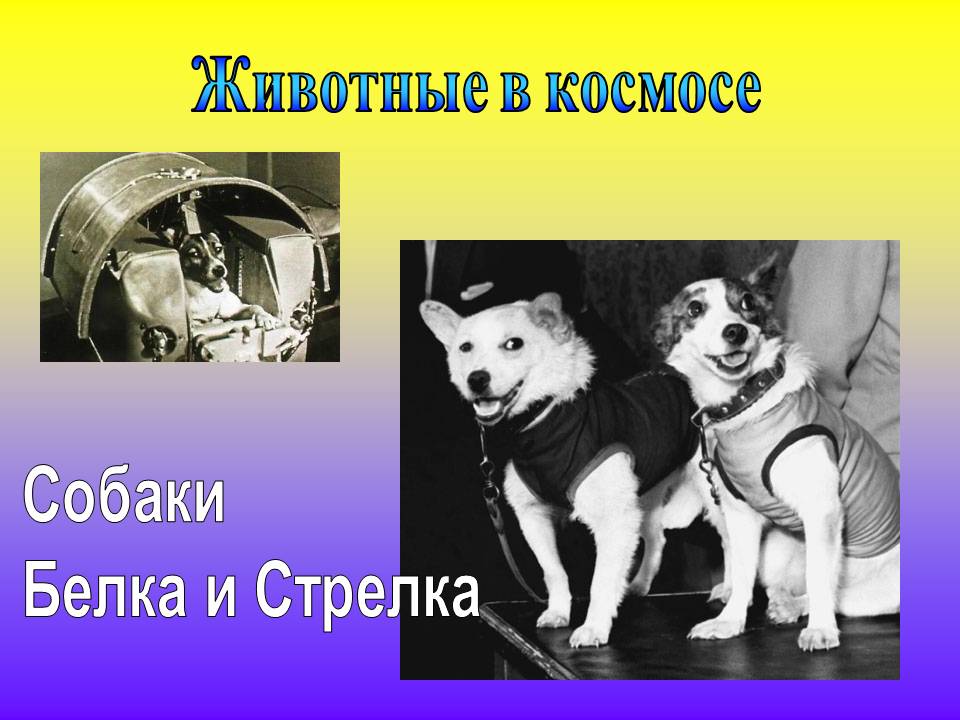 
    4. Подвижная игра. На луне жил звездочёт —                      «Смотрят» в телескоп. Он планетам вёл учёт:                           Показывать в небо рукой. Меркурий — раз,                                   Описать круг руками. Венера – два-с,                                       Хлопок. Три — земля, четыре — Марс,             Присесть. Пять — Юпитер, шесть — Сатурн,      Наклон вправо-влево. Семь — Уран, восемь — Нептун,         Наклон вперёд, прогнуться назад. Девять — дальше всех — Плутон,        Прыжок. Кто не видит — выйди вон!                   Развести руки в стороны.5. Игра «Один - много».Космонавт – космонавты.Планета – …Звезда – …Космический корабль – …Космическая станция – …Полет – …6. Игра «Сосчитай до 5»Один искусственный спутник, два искусственных спутника, три …, четыре …, пять … .Одна большая звезда, … .Одно яркое созвездие, … .Одна космическая станция, … .7. Упражнение «Что лишнее?»Солнце, Луна, лампа. (…)Звезда, планета, ракета. (…)Прилуниться, припоздниться, приземлиться. (…)Луна, лунный, полночь, прилуниться.  (…)Космос, косматый, космонавт, космический.  (…)Солнце, сон, солнечный, солнышко.  (…)Спасибо за внимание. Хорошего дня. С уважением, Анна Владимировна.